День Самарской губернии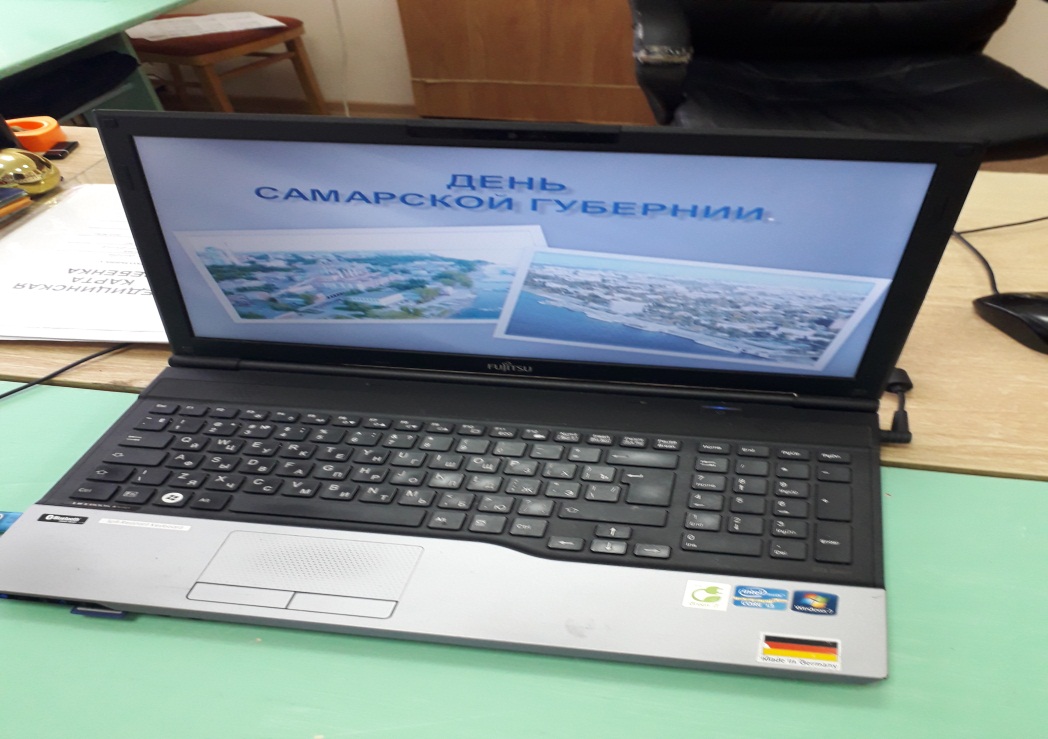 Маленькая родина обладает особой притягательной силой. Человек не выбирает ту культурно-историческую среду, в которой ему суждено родиться и прожить свой век. А ведь это  самое светлое, что есть у человека. Это самая ценная реликвия в нашей жизни, которую мы обязаны свято хранить и бережно передавать из поколения в поколение. В рамках проведения дня  Самарской губернии учащиеся 5 класса ГБОУ СОШ с.Шламка  совершили заочную экскурсию по  самому родному и дорогому городу Самаре. Узнали о зарождении  Самары, о его основателях  Засекине,  Елчанинове и Стрешневе. Прошлись  по улицам исторической части города и посмотрели на здания красивой  купеческой Самары. Побывали в памятных местах, узнали новое, поделились своими впечатлениями.  В каждом из ребят чувствовалось  гордость за свою «малую Родину».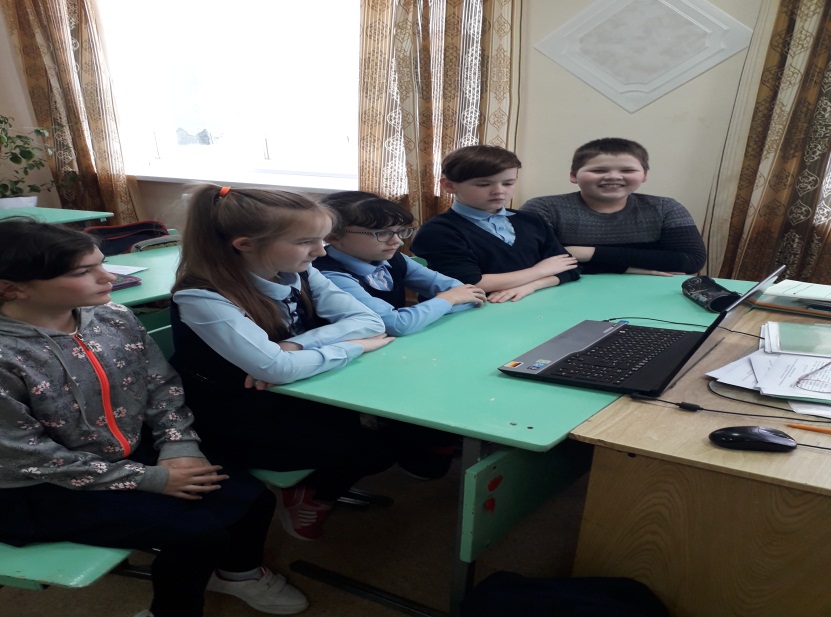 